PROGRAM PENGUATAN INOVASI ITB 20171. Latar BelakangIndonesia memiliki sumber daya inovasi yang sangat besar, baik dari industri yang sedang tumbuh maupun dari sisi sumber daya  yang dimiliki oleh lembaga-lembaga riset dan perguruan tinggi. Potensi inovasi di Indonesia menjadi lemah karena kesenjangan komunikasi antara lembaga riset khususnya perguruan tinggi dengan industri. Untuk meningkatkan kerjasama antara industri dan perguruan tinggi khususnya kerjasama untuk meningkatkan inovasi produk-produk nasional digagas suatu kegiatan yang memberikan ruang bagi industri dan perguruan tinggi untuk saling mengisi kebutuhan dan penawaran  keahlian masing-masing.Program penguatan inovasi ITB yang dicanangkan oleh LPIK ITB ditujukan untuk mempertemukan kebutuhan penelitian dengan pengguna produk-produk penelitian.  Program penguatan inovasi ITB ini diharapkan dapat melahirkan produk inovasi yang dapat dikomersialkan dengan tujuan kesejahteraan bangsa.Dengan mendasarkan pada Rencana Induk Pengembangan ITB (RENIP) 2025 pada pengembangan tahap 3 antara Tahun 2015-2020, salah satu peran ITB adalah “Terwujudnya ITB sebagai simpul jariangan perguruan tinggi internasional yang menjadikannya sebagai pemimpin kemandirian teknologi bangsa Indonesia. Maka dianggap penting pada kurun waktu tersebut dilakukan pengembangan riset unggulan dalam bidang:  biotechnology & agriculture, medical & health care technology, hospital & health care center, pharmacy (obat-obatan), alternative energy (geothermal, solar, wind, wave, biofuel), water & sanitation, waste & emission (lingkungan), manufacture & process industry, material sciences dan transportation. Salah satu indikator keberhasilan yang penting dari terwujudnya sasaran ini adalah diakuinya berbagai produk riset dan teknologi yang dihasilkan oleh pusat-pusat unggulan yang telah dibangun“.RENIP ITB 2006-2025 terbagi atas 4 (empat) tahap lima-tahunan, dimana masing-masing tahap memiliki tonggak dan tolok ukur yang perlu dicapai secara berkesinambungan untuk menjaga keberlangsungan pengembangan di masing-masing tahapan.    2006                     2010		   2015		         2020		    2025Pada tahun 2015 ITB telah mencanangkan untuk mewujudkan entrepreneurial university yang menuju pada suatu paradigma untuk menjadikan pengetahuan  sebagai sarana  meningkatkan kualitas hidup masyarakat.  Perguruan tinggi harus menggunakan kemampuan penelitian dan kemampuan pengajaran pada  ilmu pengetahuan dan teknologi untuk meningkatkan kapasitas industri dan  membentuk usaha-usaha baru.  Kontribusi pada pembangunan kemandirian industri yang inovatif dan kreatif mengolah kekayaan alam dan budaya bangsa sendiri. Kunci dari keberhasilan ini adalah tumbuhnya inovasi dan entrepreneurship dari sivitas akademika ITB.Inovasi  muncul dari suatu keluaran hasil riset, dimana proses nilai tambah dari hasil riset tersebut telah siap didifusikan kepada masyarakat.  Salah satu proses mendifusikan hasil inovasi/invensi adalah melalui pemberian lisensi kepada industri/pelaku usaha untuk mengaplikasikan hasil inovasi/invensi pada kegiatan industri/ekonomi, terbangunnya unit usaha (industri) baru (start-up company), terbentuknya kerjasama dengan dunia industri untuk pengembangan lebih lanjut atau membentuk usaha bersama. Peran perguruan tinggi memiliki nilai yang besar dalam upaya-upaya  menghasilkan produk-produk invensi sedangkan industri berperan untuk mengubah hasil riset atau produk inovasi/invensi menjadi produk barang dan jasa komersial yang efisien, mudah didapat dan dimanfaatkan oleh masyarakat.  Melalui komunikasi yang baik diharapkan terbentuk suatu model kerjasama antara industri dan lembaga penelitian yang berkelanjutan  dan memberikan kontribusi yang besar bagi perekonomian bangsa.2. Deskripsi Program Penguatan inovasi ITBProposal Riset Inovasi ITB diajukan oleh tim Peneliti ITB dengan mengutamakan penelitian yang mendasarkan pada usulan inovasi yang menyertakan industri. Peneliti menyusun proposal dengan mengacu pada Standar Biaya Masukan Tahunan 2014 Peraturan Menteri Keuangan Republik Indonesia No. 72/PMK.02/2014.Program  Penguatan inovasi ITB mendanai dengan maksimum dana masing-masing Rp. 150 juta. Output yang dituntut adalah prototype akhir/produk inovatif yang layak diindustrikan dan dikomersialisasikan, atau layak dikembangkan lebih lanjut dengan industri menjadi produk komersial atau menghasilkan industri baru (new start-up company), serta memiliki dampak langsung yang signifikan terhadap pengembangan inovasi industri dan kegiatan ekonomi masyarakat.3. Klaster  Inovasi ITBRiset Inovasi ITB mengutamakan klaster-klaster berikut ini  dengan tidak menutup potensi inovasi yang lain.Klaster Energi dan Lingkungan			(Warna cover Kuning)Klaster Kesehatan, Pangan, dan Ilmu Hayati	(Warna cover Hijau)Klaster Transportasi dan Infrastruktur		(Warna cover Merah)Klaster Industri Kreatif dan TIK			(Warna cover Biru)4. Mekanisme SeleksiSeleksi proposal dilakukan oleh LPIK ITB dengan mempertimbangkan kriteria evaluasi dan target output yang dijanjikan. Penilaian didasarkan pada sistem seleksi dengan kriteria penilaian tertentu. LPIK menyampaikan hasil seleksi dalam bentuk ranking untuk selanjutnya ditetapkan pemenangnya oleh LPIK ITB5. Kriteria EvaluasiProposal akan dievaluasi oleh LPIK-ITB dan reviewer yang merupakan anggota komisi PPMIK (Penelitian, Pengabdian pada Masyarakat, Inovasi dan Kewirausahaan).  Kriteria evaluasi meliputi: Track record, Innovative merit, Significance of innovation , Related of industry problem, partner of Industry dan Output target, Realistic Budgeting.6. Luaran RisetLuaran yang diharapkan dari Program ini adalah :Mewujudkan hasil riset berupa produk, alat, atau metode untuk dapat dilakukan pendaftaran Hak Kekayaan Intelektual (Paten, Desain Industri, Hak Cipta, atau Perlindungan Varietas Tanaman).Menghasilkan produk hasil riset yang dapat digunakan  oleh masyarakat dan Industri.Mewujudkan hasil riset yang dapat ditindaklanjuti sebagai model pembentukan usaha mula Prototipe Produk riset yang bisa dimanfaatkan secara langsung kinerja Media Promosi Hasil Riset ( brosur, X-banner, Booklet dll).Draft Adventorial di Majalah/Koran Nasional7.  Format Penilaian Proposal 8. Waktu PelaksanaanPelaksanaan program penguatan inovasi adalah 13 April  – 30 November 2017.  Tanggal akhir pengajuan Proposal adalah tanggal 15 Maret 2017, jam 15:00. Proposal diserahkan sebanyak 3 (tiga) hardcopy (warna cover sesuai dengan cluster yang dipilih) ke LPIK ITB,. Jl. Ganesha  No. 15 F Bandung. Proposal dalam bentuk softcopy disiapkan untuk didaftarkan secara online melalui website http://lpik.itb.ac.id/ies/ dan dikirimkan melalui email ke daris@lpik.itb.ac.id / lpik@lpik.itb.ac.idEvaluasi I akan dilakukan untuk menetapkan innovator/inventor yang akan diundang dalam Presentasi Proposal pada tanggal 27 Maret – 3 April 2017.  Dalam upaya pencarian informasi lebih dalam mengenai riset yang diajukan, apabila diperlukan akan dilakukan fact finding pada tanggal 4 - 11 April 2017. 9. Komponen Biaya InovasiKomponen biaya disesuaikan dengan keperluan masing-masing program dan mengacu Standar Biaya Masukan Tahunan 2014 Peraturan Menteri Keuangan Republik Indonesia No. 72/PMK.02/2014. Catatan : -Tidak termasuk belanja barang modal ( seperti computer, printer dll)-Termasuk Biaya yang terkait dengan biaya-biaya untuk proses komersialisasi misal: pameran, cetak brosur dan leaflet, dll.10. Laporan AkhirPada akhir pelaksanaan program inovasi, ketua tim inovator wajib memberikan laporan akhir dengan format yang akan diberikan oleh LPIK-ITB.Publikasi dan presentasi hasil inovasi wajib menyatakan acknowledgement:11. Jadwal PentingPROPOSALProgram Penguatan Inovasi  ITB2017 (Warna cover:  Sesuai Cluster)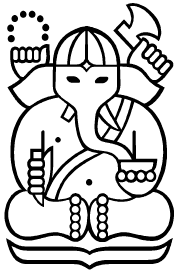 Principal Innovator:…………………………..			Unit	: ......................... 							: .........................		INSTITUT TEKNOLOGI BANDUNGBulan, TahunPROPOSALJudul					: Tim Innovator 				2.1   Ketua					:Nama				:Status				:NIP				:Unit				:Alamat Kantor/Telepon/Fax/E-mail	:Alamat Rumah/Phone/Fax/E-mail	:Anggota:2.3  Asisten :Anggaran Yang Diusulkan		: Rp. ..............................Anggaran Pihak lain (Bila ada)	: Rp. ..............................Target : Contents of Proposal:COVERRINGKASAN EKSEKUTIF (maksimum 1,5 halaman)PENDAHULUANROAD MAP PENGEMBANGAN INOVASI dan TRL (Termasuk TRL berapa? dan jelaskan justifikasinya)DESAIN KONSEPTUAL (identifikasi kebutuhan, analisa pasar,  observation, and forecasting)TARGET PENCAPAINJADWAL PELAKSANAANRENCANA BIAYA DAN ANGGARAN (Terlampir dalam Format Excel)CURICULLUM VITAE TIM (Data diri, riwayat pendidikan, pengalaman professional,publikasi, riwayat proyek,penelitian dan inovasi)Riwayat Proyek / Penelitian / InovasiReferenceObjektif:Terwujudnya institusi ITB yang sehat sebagai simpul jaringan kekuatan perguruan tinggi nasional yang membangun kemandirian ITB menjalankan misi dan mewujudkan visinya.Objektif:Terwujudnya ITB sebagai inovator dan inkubator untuk kemandirian teknologi bagi industri strategis bangsa Indonesia. Objektif:Terwujudnya ITB sebagai simpul jariangan perguruan tinggi internasional yang menjadikannya sebagai pemimpin kemandirian teknologi bangsa Indonesia.Objektif:Terwujudnya ITB sebagai universitas terpandang secara regional (ITB sebuah Universitas Kelas Dunia)KATA KUNCI: KATA KUNCI: KATA KUNCI: KATA KUNCI: ITB Yang Sehat; Simpul Jaringan Nasional; Kemandirian ITB.ITB Inovator dan Inkubator; Kemandirian Teknologi Bangsa.Simpul Jaringan Internasional; Pemimpin Kemandirian Teknologi Bangsa.Universitas Kelas Dunia; Indonesia yang Mandiri; Indonesia yang DihormatiNoKriteria SeleksiAspek Pertimbangan NilaiKeterangan1Nilai Inovasi 
 (Bobot % : 40)Kualifikasi Inovator Kualifikasi ditentukan berdasarkan:(1) Rekam jejak (kompetensi, reputasi, prestasi) ketua  dan anggota tim inovator.(2) Catatan publikasi riset maupun karya inovasi yang telah dihasilkan oleh ketua tim dan anggota tim inovator.1Nilai Inovasi 
 (Bobot % : 40)Orijinalitas InovasiOrijinalitas ditentukan antara lain dari kebaruan gagasan, studi banding dengan produk sejenis, jenis inovasi yang diusulkan, Roadmap penelitian dan TRL/TKT penelitian1Nilai Inovasi 
 (Bobot % : 40)Signifikansi ProposalKualifikasi ditentukan:(1) Identifikasi kebutuhan;(2) Identifikasi pasar;(3) Daya dukung teknologi;(4) Kelayakan implementasi.1Nilai Inovasi 
 (Bobot % : 40)Ketercapaian outputKetercapaian atas jumlah output antara lain ditentukan adalah dari paparan tentang progression yang sudah dilakukan, bukti akses terhadap calon investor, dukungan fasilitas yang dimiliki, (bila perlu) paten, dan sebagainya.1Nilai Inovasi 
 (Bobot % : 40)Mutu Penyusunan Proposal Mutu penyusunan proposal menyangkut sistematika, kejelasan informasi, yang merupakan refleksi dari keseriusan dan profesionalisme pengusul dalam menjalankan proses inovasi. 2Dampak Inovasi (Bobot %: 30)Manfaat Sosial EkonomiPenjelasan sejauh mana usulan inovasi mampu memberikan dampak secara sosial dan ekonomi bagi masyarakat/ pengguna.2Dampak Inovasi (Bobot %: 30)Kualitas KemitraanKualitas ditentukan dari relasi tim inovator dengan pihak lain apakah inovasi mampu menginisiasi start-up enterprise, memperkuat kerja sama, menghela investasi, dan sebagainya2Dampak Inovasi (Bobot %: 30)Performa lintas disiplinSejauh mana inovasi dilakukan dengan melibatkan berbagai disiplin, lintas fakultas maupun lintas KK.3Target Keluaran (Bobot %: 20)Model/Final Prototype/Product/Start-up EnterpriseDinilai secara kongkrit dari tawaran jenis inovasi apa saja yang akan  dihasilkan oleh pengusul.4Anggaran Yang Realistik(Bobot %: 10)Jumlah AnggaranVariabel AnggaranKesesuaian antara usulan anggaran dengan Standar Biaya Masukan Tahunan 2014 Peraturan Menteri Keuangan Republik Indonesia No. 72/PMK.02/201416  - 15 Maret 2017Announcement / Call for Proposal215 Maret 2017Deadline pemasukan hard copy Proposal jam 15:00 di LPIK-ITB dan softcopy disiapkan untuk didaftarkan secara online melalui website http://lpik.itb.ac.id/ies/ dan dikirimkan melalui email ke: daris@lpik.itb.ac.id / lpik@lpik.itb.ac.id316 – 24 Maret 2017Evaluasi I (Proposal) oleh LPIK-ITB/PPMIK427 Maret 2017Pengumuman Hasil Evaluasi I 527 Maret – 3 April 2017Evaluasi-II (Presentasi)  oleh LPIK ITB/PPMIK74 - 11 April 2017Fact Finding oleh LPIK ITB/PPMIK (jika ada yang perlu diklarifikasi)812  April 2017Pengumuman pemenang Penguatan inovasi ITB 2017913 April 2017 – 30 November 2017Pelaksanaan Program Penguatan Inovasi 201710Awal AgustusMonitoring dan Evaluasi11Awal Desember 2017Laporan Akhir & SeminarNoName Bidang KeahlianInstitusiAlokasi WaktuAlokasi WaktuNoName Bidang KeahlianInstitusiJam/MingguBulan1.2. NoNamaBidang KeahlianStatusAlokasi WaktuAlokasi WaktuNoNamaBidang KeahlianStatusJam/MingguBulan1.2.NoTargetTipe Hasil Penelitian (Product/ model/final prototype)Nama Perusahaan RekananEstimasi Manfaat Nilai  Ekonomi12…..AKTIVITAS  PENGEMBANGAN PRODUK/PROSESAKTIVITAS KOMERSIALNoJudul PenelitianJangka Waktu PenelitianJangka Waktu PenelitianNilai Hibah PenelitianDonorNoJudul PenelitianDariSampaiNilai Hibah PenelitianDonor